INSTRUCTIONS,  CONTENT  & TEMPLATEChoose a company related to Manufacturing Technologies. Your choice can be a national or an international company. (You can use internet sources for your firma research or you may find by visiting  industrial areas. However, visiting companies  during the preparation of the homework is not compulsory, it is an advice).Instructions and Content:Give definition and short history of the company, give information about product types of the company.  5 PSelect one product among the products of the company. Then, follow the instructions given below for this product:  a-Define the part and explain the application/usage area of the part. 10Pb- Research and explain the manufacturing method(s) of the part by using web page of the company and literature (books, articles, etc.). DO NOT FULLY CUT –COPY- PASTE THE WEB PAGE OF THE COMPANY.  Use other sources for preparation of your homework,  such as books, e-books,  videos, articles.30Pc- Determination of the technological plan of the part (calculation will not be done, only the work plan will be given). Define critical process parameters such as speed, temperature. 20Pd- Investigation and identification of workpiece material and tool /die materials. 10Pe- Give technical pictures or photographs containing the dimensions of the part.15PGive your references (literature) on the last page of your homework. 10P           **Use Arial 12 puntos.Due to: 15th of May in PDF format by online.yildiz.edu.tr*CUT -COPY HOMEWORKS OR CHEATING WILL NOT BE EVALUATED.TEMPLATE OF THE HOMEWORK STARTS FROM THE NEXT PAGE  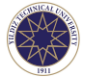 FILL IN THE TABLE , DO NOT PREPARE AN EXTRA COVER PAGEDefinition and history of the company….	Read instructions given in the first page...……Student Name-Surname:Student number:Group:Lecturer:Name of the company investigated:Company web page:Product types of the company:List manufacturing methods used in this company:Define the product name and its material  that you select from the company product list for your homework: